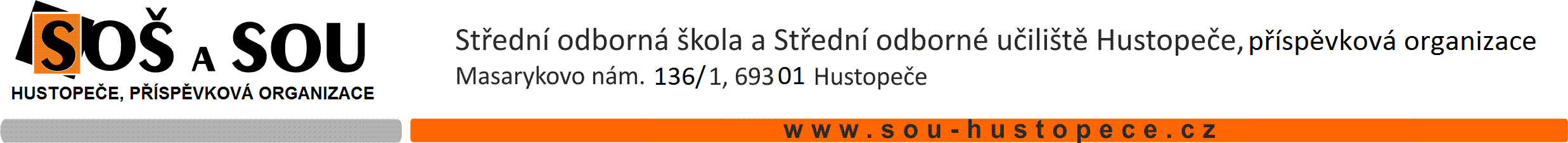 Žádost o:přijetí do 1. ročníkupřijetí do vyššího ročníkupřestup z jiné školy na stejný obor vzdělávánípřestup z jiné školy na jiný obor vzdělávání (rozdílové zkoušky)přeřazení žáka do vyššího ročníku (pro mimořádně nadané žáky)změna oboru vzdělávánípřerušení vzdělávání  opakování ročníku uznání dosaženého vzdělání – částečnéhouznání dosaženého vzdělání – úplnéhouznání zahraničního vzdělánívzdělávání dle individuálního vzdělávacího plánuukončení vzdělávání dle IVPvykonání opravné závěrečné zkoušky vykonání závěrečné zkoušky v náhradním termínuvykonání opravné MZ – společná část MZ (didaktický test, písemná část, ústní část) vykonání opravné MZ – profilová část (školní část – ústní nebo praktická zkouška)vykonání MZ v náhradním termínu (společná část nebo profilová část)částečné uvolnění z vyučování tělesné výchovy (doloženo přílohou pro lékaře)úplné uvolnění z vyučování tělesné výchovy (doloženo přílohou pro lékaře)uvolnění z vyučování (osobní, rodinné, zdravotní důvody)komisionální přezkoušení z předmětu výuku náboženstvívýuku odborného výcviku na smluvním pracovišti FO nebo POŽádám Vás o  …………………………………………………………………………………………………………………………………………………………………………………...Důvod: ………………………………………………………………………………………..………………………………………………………………………………………………..Třídní učitel: ……………………		Podpis žáka:  …………………………………..Třída: ……………......................		Podpis zákonného zástupce:................................Datum : ………………………….		.............................................................................					            Jméno a příjmení zák. zástupce (tiskacím písmem)Jméno a příjmení žáka: .......................................................Datum narození: .................................................................Adresa bydliště: (ulice, město, PSČ):…………………….			        ………………………………..Telef. číslo/mobil:              ………………………………..E-mail:		        ..................................................